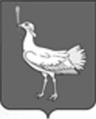 СОБРАНИЕ ПРЕДСТАВИТЕЛЕЙсельского поселенияБольшая  Дергуновкамуниципального районаБольшеглушицкийСамарской области                                                     РЕШЕНИЕ  № 25от   01 июня 2011_ г.                                                                        с.Большая    ДергуновкаОб утверждении Положения о денежном содержании главы сельского поселения Большая Дергуновка муниципального района Большеглушицкий Самарской областиВ соответствии с Трудовым кодексом РФ, ст. 53 Закона РФ от 06.10.2003  N 131-ФЗ «Об общих принципах организации местного самоуправления в Российской Федерации», с нормами Устава сельского поселения Большая Дергуновка муниципального района Большеглушицкий Самарской области, Собрание представителей сельского поселения Большая Дергуновка муниципального района Большеглушицкий Самарской области,РЕШИЛО:1. Утвердить Положение о денежном содержании  главы сельского поселения Большая Дергуновка муниципального района Большеглушицкий Самарской области и  (далее – Положение) (приложение).      2. Со дня вступления  в силу настоящего Решения признать утратившим силу Решение Собрания представителей сельского поселения Большая Дергуновка муниципального района Большеглушицкий Самарской области           № 63 от  29 января 2009 г. «Об утверждении Положения о денежном содержании выборных  должностных лиц органов местного самоуправления сельского поселения Большая Дергуновка муниципального района Большеглушицкий Самарской области»       3. Настоящее Решение опубликовать в газете «Степные известия».      4. Настоящее Решение вступает в силу по истечении 10 дней со дня его официального опубликования. 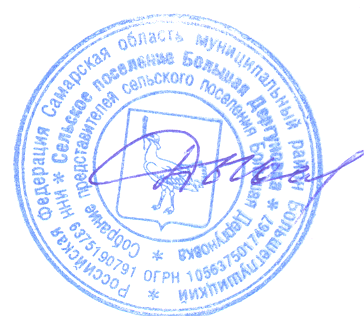 Глава сельского поселенияБольшая Дергуновкамуниципального районаБольшеглушицкий Самарской области                                                                     В. И. ДыхноПриложениек решению Собрания представителей сельского поселения Большая Дергуновкамуниципального района Большеглушицкийот _01 июня 2011_ г. № 25ПОЛОЖЕНИЕо денежном содержании главы сельского поселения Большая Дергуновка муниципального района Большеглушицкий Самарской области1. Общие положения1.1. Настоящее Положение устанавливает общие принципы организации оплаты труда главы сельского поселения Большая Дергуновка муниципального района Большеглушицкий Самарской области, как выборного должностного лица, осуществляющего свои полномочия на постоянной основе (председателя Собрания представителей сельского поселения Большая Дергуновка муниципального  района Большеглушицкий Самарской области и главы сельского поселения Большая Дергуновка муниципального района  Большеглушицкий Самарской области).1.2. Изменения в систему оплаты труда  (денежного содержания) главы сельского поселения Большая Дергуновка муниципального района Большеглушицкий Самарской области осуществляются исключительно в форме внесения изменений и дополнений в настоящее Положение.2. Оплата труда       2.1. Оплата труда главы сельского поселения Большая Дергуновка муниципального района Большеглушицкий Самарской области производится в виде денежного содержания, которое состоит из должностного оклада (далее - должностной оклад), а также из ежемесячных и иных дополнительных выплат (далее - дополнительные выплаты).2.2. Денежное содержание главы сельского поселения Большая Дергуновка муниципального района Большеглушицкий Самарской области состоит из:1) должностного оклада;2) ежемесячной надбавки к должностному окладу за выслугу лет;3) ежемесячной надбавки к должностному окладу за особые условия;4) ежемесячной надбавки к должностному окладу за ученую степень;5) ежемесячной надбавки к должностному окладу за работу со сведениями, составляющими государственную тайну;6) премии за выполнение особо важных и сложных заданий;7) ежемесячного   денежного  поощрения;8) единовременной выплаты при предоставлении ежегодного оплачиваемого отпуска;9) материальной помощи;10) иных выплат согласно действующему трудовому законодательству. 3. Денежное содержание  главы  сельского поселения Большая Дергуновка муниципального района Большеглушицкий Самарской области3.1. Размер должностного оклада главы сельского поселения Большая Дергуновка муниципального района Большеглушицкий Самарской области, как  выборного должностного лица органа местного самоуправления сельского поселения Большая Дергуновка муниципального района Большеглушицкий Самарской области устанавливается  в следующем размере:Главе сельского поселения Большая Дергуновка муниципального района Большеглушицкий Самарской области – 11 000 – 12000 рублей;3.2. При увеличении (индексации) должностных окладов их размеры подлежат округлению в сторону увеличения до целого рубля. 4. Дополнительные выплаты главе  сельского поселения Большая Дергуновка муниципального района Большеглушицкий Самарской области4.1. Ежемесячная надбавка к должностному окладу за выслугу лет устанавливается в зависимости от стажа  в следующих размерах:1) от 1 до 5 лет службы - 10 процентов;2) от 5 до 10 лет службы - 20 процентов;3) от 10 до 15 лет службы - 30 процентов;4) свыше 15 лет службы - 40 процентов.       К стажу, дающему право на установление ежемесячной надбавки к должностному окладу за выслугу лет, относятся:- период работы (службы) на государственных должностях, государственных должностях государственной службы, выборных муниципальных должностях, муниципальных должностях муниципальной службы, должностях государственной гражданской службы, воинских должностях и должностях правоохранительной службы, периоды работы на других должностях, подлежащие включению в стаж работы выборных должностных лиц местного самоуправления, осуществляющих свои полномочия на постоянной основе;- иные периоды трудовой деятельности в качестве руководителей в предприятиях и учреждениях, опыт и знание работы в которых являются необходимыми главе сельского поселения Большая Дергуновка муниципального района Большеглушицкий Самарской области, осуществляющему свои полномочия на постоянной основе для выполнения своих обязанностей.Выплата ежемесячной надбавки к должностному окладу за выслугу лет производится со дня возникновения у главы сельского поселения Большая Дергуновка муниципального района Большеглушицкий Самарской области права на ее установление.Установление стажа главе сельского поселения Большая Дергуновка муниципального района Большеглушицкий Самарской области, дающего право на доплату за выслугу лет, производится Комиссией по определению стажа муниципальной службы муниципальным служащим  сельского поселения Большая Дергуновка муниципального района Большеглушицкий Самарской области на момент вступления в должность. Пересмотр стажа главы  сельского поселения Большая Дергуновка муниципального района Большеглушицкий Самарской области, дающего право на доплату за выслугу лет, производится ежегодно. Размер ежемесячной надбавки к должностному окладу за выслугу лет  главе сельского поселения Большая Дергуновка муниципального района Большеглушицкий Самарской области устанавливается соответствующим муниципальным правовым актом(далее - правовой акт). Выплата надбавки к должностному окладу за выслугу лет  осуществляется ежемесячно и выплачивается в день выплаты заработной платы. Выплата надбавки к должностному окладу за выслугу лет выплачивается за фактически отработанное время.4.2. Ежемесячная надбавка к должностному окладу за особые условия (далее - ежемесячная надбавка) устанавливается в целях материального стимулирования главы сельского поселения Большая Дергуновка муниципального района Большеглушицкий Самарской области и может составлять  от 50 до 200 процентов должностного оклада.Конкретные размеры ежемесячной надбавки главе сельского поселения Большая Дергуновка муниципального района Большеглушицкий Самарской области устанавливаются соответствующим правовым актом сельского поселения Большая Дергуновка муниципального района Большеглушицкий Самарской области.Ежемесячная надбавка, установленная в соответствии с настоящим Положением, выплачивается  главе сельского поселения Большая Дергуновка муниципального района Большеглушицкий Самарской области за фактически отработанное время одновременно с выплатой им денежного содержания за соответствующий месяц.4.3. Ежемесячная надбавка к должностному окладу за  ученую степень устанавливается главе сельского поселения Большая Дергуновка муниципального района Большеглушицкий Самарской области устанавливается в следующем размере:- за ученую степень доктора наук –  30 процентов от должностного оклада главы сельского поселения Большая Дергуновка муниципального района Большеглушицкий Самарской области;- за ученую степень кандидата наук –  15 процентов от должностного оклада главы сельского поселения Большая Дергуновка муниципального района Большеглушицкий Самарской области.4.4. Ежемесячная процентная надбавка к должностному окладу за работу со сведениями, составляющими государственную тайну, устанавливается в соответствии с Постановлением Правительства Российской Федерации от 18 сентября 2006 года N 573 "О предоставлении социальных гарантий гражданам, допущенным к государственной тайне на постоянной основе, и сотрудникам подразделений по защите государственной тайны" и Постановлением Правительства Российской Федерации от 6 февраля 2010 года N 63 "Об утверждении Инструкции о порядке допуска должностных лиц и граждан Российской Федерации к государственной тайне" в зависимости от формы допуска в следующем размере:1) за работу со сведениями, имеющими степень секретности "особой важности", - 50 - 75 процентов;2) за работу со сведениями, имеющими степень секретности "совершенно секретно", - 30 - 50 процентов;3) за работу со сведениями, имеющими степень секретности "секретно", при оформлении допуска с проведением проверочных мероприятий - 10 - 15 процентов;4) за работу со сведениями, имеющими степень секретности "секретно", при оформлении допуска без проведения проверочных мероприятий - 5 - 10 процентов.При определении размера ежемесячной процентной надбавки  учитывается объем сведений, к которым  имеет доступ выборные глава сельского поселения Большая Дергуновка муниципального района Большеглушицкий Самарской области, а также продолжительность срока, в течение которого сохраняется актуальность засекречивания этих сведений.Выплата надбавки производится главе сельского поселения Большая Дергуновка  муниципального района Большеглушицкий Самарской области, имеющему оформленный допуск к сведениям соответствующей степени секретности и на которого возложена обязанность, в соответствии с действующим законодательством, постоянно работать с указанными сведениями в силу исполнения должностных обязанностей.4.5.  Премия за выполнение особо важных и сложных заданий не является гарантированным видом денежного содержания, а представляет собой вознаграждение, выплачиваемое главе сельского поселения Большая Дергуновка  муниципального района Большеглушицкий Самарской области дополнительно к денежному содержанию за выполнение ими заданий особой важности и повышенной сложности по итогам года из сложившейся экономии по фонду оплаты труда.4.6. Ежемесячное денежное поощрение главе сельского поселения Большая Дергуновка  муниципального района Большеглушицкий Самарской области устанавливается в размере 33% от должностного оклада главы сельского поселения Большая Дергуновка муниципального района Большеглушицкий Самарской области4.7.  Единовременная выплата при предоставлении ежегодного оплачиваемого отпуска  главе сельского поселения Большая Дергуновка муниципального района Большеглушицкий Самарской области  устанавливается в размере  2 (двух) должностных окладов. Единовременная выплата производится один раз в год по соответствующему заявлению главы  сельского поселения Большая Дергуновка муниципального района Большеглушицкий Самарской области. Для расчета размера выплаты при предоставлении ежегодного оплачиваемого отпуска применяется месячный должностной оклад главы  сельского поселения Большая Дергуновка муниципального района Большеглушицкий Самарской области, предшествующий отпуску или одной из его частей, в которую главе  сельского поселения Большая Дергуновка муниципального района Большеглушицкий Самарской области предоставляется единовременная выплата.4.8. Главе сельского поселения Большая Дергуновка муниципального района Большеглушицкий Самарской области выплачивается материальная помощь в размере до 2 (двух) должностных окладов в год по замещаемой должности, в порядке и размерах, установленных муниципальным правовым сельского поселения Большая Дергуновка муниципального района Большеглушицкий Самарской области.5. Порядок формирования фонда оплаты трудаПри формировании фонда оплаты труда главы сельского поселения Большая Дергуновка муниципального района Большеглушицкий Самарской области предусматриваются финансовые средства (в расчете на один финансовый год):1) на выплату должностных окладов - 12 должностных окладов в год;2) на выплату ежемесячной надбавки за выслугу лет - исходя из размера надбавок, установленных штатным расписанием на текущий год;3) на выплату ежемесячной надбавки за особые условия – до 24 должностных окладов в год;4) на выплату ежемесячной надбавки за ученую степень – исходя из размера надбавок, установленных штатным расписанием на текущий год;5) на выплату ежемесячной надбавки к должностному окладу за работу со сведениями, составляющими государственную тайну, - исходя из размера надбавок, установленных штатным расписанием на текущий год;6) на выплату премии за выполнение особо важных и сложных заданий – до 3 должностных окладов в год из сложившейся экономии фонда оплаты труда;7) на выплату ежемесячного денежного поощрения – 4 должностных оклада  в год;8) на единовременную выплату к отпуску - 2 должностных оклада в год;9) на оказание материальной помощи – до 2 должностных окладов в год;10) иных выплат согласно действующему трудовому законодательству.6. Заключительные положения6.1. Индексация или повышение должностного оклада производится не реже 1 раза в год с учетом уровня инфляции (согласно индексу потребительских цен) на основании соответствующего правового акта при наличии средств в бюджете сельского поселения Большая Дергуновка муниципального района Большеглушицкий Самарской области.Не допускается сокращение бюджетных ассигнований, которое может повлечь приостановление, прекращение выплаты, уменьшение размера реального денежного содержания главы сельского поселения Большая Дергуновка муниципального района Большеглушицкий Самарской области, определенного настоящим Положением.6.2. Финансирование расходов на выплату денежного содержания  главы сельского поселения Большая Дергуновка муниципального района Большеглушицкий Самарской области осуществляется за счет средств бюджета сельского поселения Большая Дергуновка муниципального района Большеглушицкий Самарской области.6.3. Экономия по фонду оплаты труда используется на различные виды выплат, носящих единовременный характер. Использование экономии по фонду оплаты труда на иные цели не допускается.